АҚМОЛА ОБЛЫСЫНЫҢ АРХИВТЕРР МЕН ҚҰЖАТТАМАЛАР БАСҚАРМАСЫНЫҢ «Қорғалжын ауданның МЕМЛЕКЕТТІК АРХИВІ»КОММУНАЛДЫҚ МЕМЛЕКЕТТІК МЕКЕМЕСІМақұлданды                                                                                            Қорғалжын ауданымемлекеттік мұрағатының директорыН.Сарбалин 2016жыл ҚОРҒАЛЖЫН АУДАНЫНЫҢ ЕРЕКШЕ МӘНДІ ЖӘНЕ ЕСТЕН КЕТПЕС УАҚИҒАЛАР КҮНТІЗБЕСІ 2017 жыл                                                                                                       с. Коргалжын 2016                                            Қ О Р Ғ А Л Ж Ы Н     А У Д А Н Ы2017 жылың ерекше мәнді және естен кетпес(Уақиғалары) 	90 жыл  (1927) жыл ) Кумісбеков Кенжебек  Ақмола облысы, Қорғалжын  ауданының Құмкөл ауылы дүниеге келген.  Композитор, ҚазССР-нің халық артисі , ҚазССР-нің өнер қайраткері, ҚазССР-нің Мемлекеттік сыйлығының лауреаты, профессор.---------------------------------------------------------------------------------------------------- Ақмола облысы Энциклопедия 2009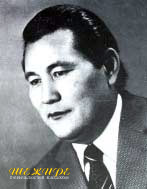 Күмісбеков Кенжебек(1927-1987)           Ақмола облысы, Қорғалжын ауданының Құмкөл ауылында дүниеге келген. Композитор, ҚазССР-нің халық артисі, ҚазССР-нің өнер қайраткері, ҚазССР-нің Мемлекеттік сыйлығының лауреаты, профессор Композитор, ҚазССР-нің халық артисі, ҚазССР-нің өнер қайраткері. Музыкалық білімді Құрманғазы атындағы Алматы мемлекеттік консерваториясында алған, ол алғашында вокальды факультетте, кейін доцент Қ. А. Мұхитовтың домбыра класы бойынша халық аспаптар факультетінде оқиды. 1965 ж. профессор Е. Г. Брусиловскийдің композиция класы бойынша консерваторияны екінші рет бітіреді. Халық музыкасының үлгілерін жете меңгеріп, кәсіби композиторлық техниканы игеруі – Күмісбеков шығармашылығының негізгі бағыттарын анықтады. "Ықылас туралы поэма", "Қорқыт туралы аңыз", "Ой толқыны", "Дала сыры", "Фараби сазы", "Шалқыма" сияқты оркестрлік поэмалары композитордың халықтық – эпикалық бағыттағы әуен ерекшелігін көрсетеді.